Številka: 478-141/2017Datum:  Na podlagi 29. člena Zakona o lokalni samoupravi (Ur. list RS, št. 94/07 – UPB, 76/08, 79/09, 51/10, 40/12 – ZUJF, 14/15 – ZUUJFO in 76/16 – odl. US), 30. in 101. člena Statuta Občine Izola (Uradne objave Občine Izola, št. 15/99, 17/12 in 6/14) je Občinski svet Občine Izola na 21. redni seji, dne 21. 9. 2017, sprejel naslednjiS  K  L  E  P1.Občinski svet Občine Izola je potrdil Pogodbo o upravljanju poslovnih prostorov v lasti Občine Izola.2.Sklep velja takoj.Ž u p a nmag. Igor K O L E N CSklep prejmejo:Javno podjetje Komunala Izola d.o.o – Azienda pubblica Komunala Isola s.r.l., Industrijska cesta 8, 6310 Izola,zbirka dokumentarnega gradiva,arhiv – 2x.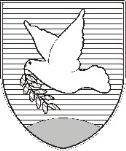 OBČINA IZOLA – COMUNE DI ISOLAOBČINSKI SVET – CONSIGLIO COMUNALESončno nabrežje 8 – Riva del Sole 86310 Izola – IsolaTel: 05 66 00 100, Fax: 05 66 00 110E-mail: posta.oizola@izola.siWeb: http://www.izola.si/